CURICULAM VITAERAGHAVENDRA POOJARYMob:9740950462Email: raghavendrabillava12@gmail.comPresent Address:	S/O Annappa PoojaryHundimakki house,Golihole postKundapuraTaluk, Udupi  DistKarnataka – 576214OBJECTIVES:To became a valuable asset through continuous learning, innovation, and excellence in well recognized, growth oriented organization, where my skills will be utilised their full.EDUCATIONAL QULIFICATION:STRENGHTHS:Able to work and stay focused under pressure.Get along  well with colleagues.A strong will power with desire to contribute and succeed.COMPUTER SKILLDiploma  In  Computer  Application.EXTRA CURRICULAR ACTIVITES:Good domain knowledge.Ability to handle pressure situation.Ability to adapt myself to any kind of environment.Participate in social well-fare  programs.WORK EXPERIENCE:One Year Work Experience As Chief Excecutive  Of  Chayagrahakara- Multi- Purpose  Co- Operative  Society  Kundapura.HOBBIEES:Reading magazines and story book , playing games and watching movie.PERSONAL DETAILS:Name                                                  :  Raghavendra  PoojaryFather Name                                     :  Annappa  PoojaryDate of Birth                                      :  12 March 1995Sex                                                       :    MaleReligion                                               :   HinduMartial Status                                    :  singleNationality                                          :   IndianLanguage known                               :  Kannada, English, and HindiDECLARATION:I declare that all the above information is true, correct and complete to the best of my knowledge and belief.Place:  Golihole                                                                                              Your SincerelyDate:                                                                                                                 (Raghavendra)QualificationBoard/UniversityInstitutionYear of PassingPercentageS.S.L.CK.S.S.E.BoardS.M.T.H.School.Areshiroor201163.00%P.U.CP.U.C.BoardKarnatakaGovt.Pre.UniversityCollege Byndoor201362.00%B.COMMangaloreUniversityGovt.F.G.Collegebyndoor201657.84%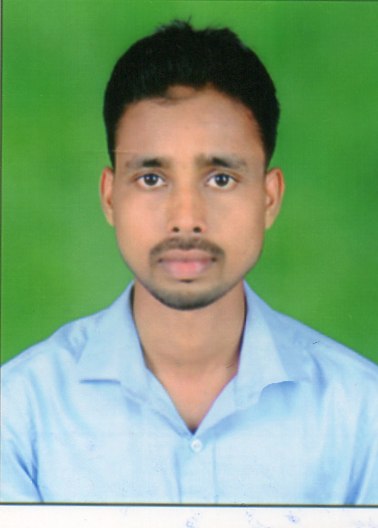 